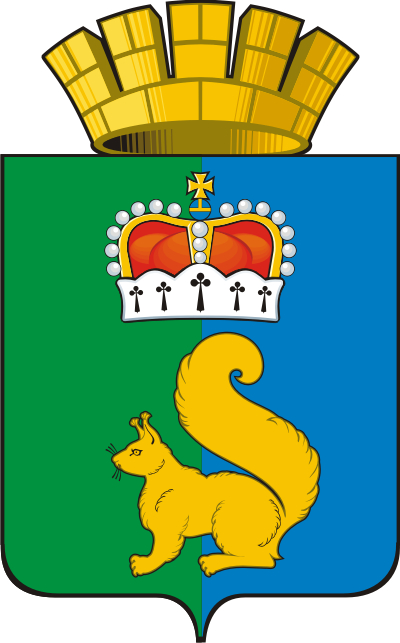 ПОСТАНОВЛЕНИЕАДМИНИСТРАЦИИ ГАРИНСКОГО ГОРОДСКОГО ОКРУГА25.04.2023                                    № 58п.г.т. ГариОб   ограничении   въезда  граждан итранспортных средств на территорию  Гаринского городского округаВ соответствии с Федеральными законами от 06.10.2003 № 131- ФЗ «Об общих принципах организации местного самоуправления в Российской Федерации», от 21.12.1994 № 68-ФЗ «О защите населения и территорий от чрезвычайных ситуаций природного и техногенного характера», в связи со сложившейся пожароопасной обстановкой на территории Гаринского городского округа,  руководствуясь Уставом Гаринского городского округа,ПОСТАНОВЛЯЮ:1. Ограничить с 25.04.2023 г. до особого указания въезд граждан, не имеющих регистрации по месту жительства (месту пребывания) в границах Гаринского городского округа.2. Рекомендовать МО МВД России «Серовский» (Якимову О.В.):2.1. Развернуть контрольно-пропускной пункт (далее – КПП) для ограничения проезда на территорию Гаринского городского округа.2.2. Обеспечить соблюдение пропускного режима для граждан, въезжающих на территорию Гаринского городского округа с учетом положения пункта 1 настоящего постановления.3. Настоящее постановление опубликовать (обнародовать).4. Контроль за выполнением настоящего постановления оставляю за собой.ГлаваГаринского городского круга                С.Е Величко